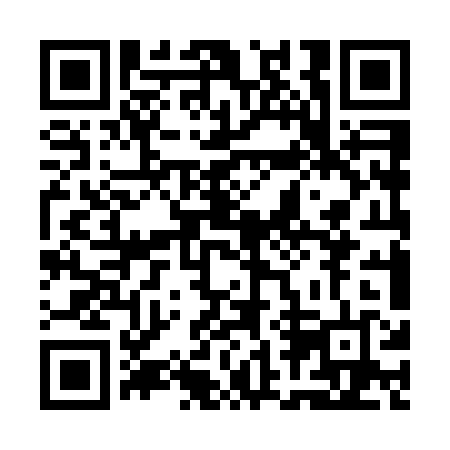 Prayer times for Jacquet River, New Brunswick, CanadaMon 1 Jul 2024 - Wed 31 Jul 2024High Latitude Method: Angle Based RulePrayer Calculation Method: Islamic Society of North AmericaAsar Calculation Method: HanafiPrayer times provided by https://www.salahtimes.comDateDayFajrSunriseDhuhrAsrMaghribIsha1Mon3:295:291:286:569:2711:272Tue3:295:301:286:569:2611:273Wed3:305:311:286:569:2611:274Thu3:305:311:296:569:2611:275Fri3:305:321:296:569:2511:276Sat3:315:331:296:569:2511:277Sun3:315:341:296:559:2411:278Mon3:325:351:296:559:2411:269Tue3:325:351:296:559:2311:2610Wed3:335:361:306:559:2211:2611Thu3:335:371:306:549:2211:2612Fri3:345:381:306:549:2111:2513Sat3:345:391:306:549:2011:2514Sun3:365:401:306:539:1911:2315Mon3:385:411:306:539:1911:2216Tue3:405:421:306:529:1811:2017Wed3:415:431:306:529:1711:1818Thu3:435:441:306:519:1611:1619Fri3:455:461:306:519:1511:1420Sat3:475:471:306:509:1411:1321Sun3:495:481:316:509:1311:1122Mon3:515:491:316:499:1211:0923Tue3:535:501:316:489:1011:0724Wed3:555:511:316:489:0911:0525Thu3:575:531:316:479:0811:0326Fri3:595:541:316:469:0711:0127Sat4:015:551:316:469:0610:5928Sun4:045:561:316:459:0410:5629Mon4:065:571:316:449:0310:5430Tue4:085:591:306:439:0210:5231Wed4:106:001:306:429:0010:50